CVČ Slniečko organizuje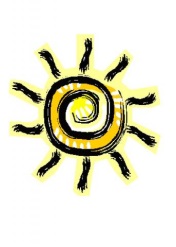 denný letný táborV termínoch:	 3. – 7. júla 2017 – I. turnus			10. – 14. júla 2017 – II. turnusV čase:		od 8,00 hod. do 16,00 hod. I.turnus:	 FARBY A ZVERY 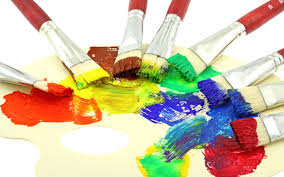 Umelecká a kreatívna duša v tebe ožije v pestrej ponuke výtvarných techník. Čaká ťa pestrá paleta farieb, štetce, farbičky, návšteva galérie, mini farmy, výlet za maľovaním na ranč, jazdenie na koni a kopec ďalších atraktívnych prekvapení a hier. II. turnus: 	HÝB SA S NAMI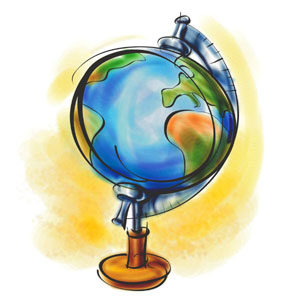 Týždeň plný športových, súťažných, bádateľských a hracích aktivít.  Vyber sa s nami na turistiku Zálužským chotárom s opekačkou na chate. Získaj kľúčové heslá na vyhľadanie trasy pokladu a nechaj sa prekvapiť  chuťou pokladu. Poplatok za I. turnus je 20,00 €, za II. Turnus 25,00€. V cene je zahrnutá celodenná starostlivosť o dieťa, obed, pitný režim, výlet autobusom, poistenie a materiál na činnosť. Prihlášky budú dostupné v ŠKD alebo kancelárii CVČ Slniečko, prípadne na webovej stránke centra: www.cvc-slniecko.edupage.org. Prihlášku do Denného letného tábora je potrebné odovzdať v kancelárii Centra voľného času Slniečko do 16. júna 2017.  V prípade akýchkoľvek otázok nás môžete kontaktovať na tel. čísle 0903 740 982 alebo prostredníctvom e-mailu: slniecko@velkezaluzie.eu. 